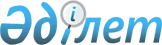 Ақжайық аудандық мәслихатының 2021 жылғы 27 желтоқсандағы № 11-2 "2022-2024 жылдарға арналған аудандық бюджет туралы" шешіміне өзгерістер енгізу туралыБатыс Қазақстан облысы Ақжайық аудандық мәслихатының 2022 жылғы 15 сәуірдегі № 14-4 шешімі
      Ақжайық аудандық мәслихаты ШЕШТІ:
      1. Ақжайық аудандық мәслихатының "2022-2024 жылдарға арналған аудандық бюджет туралы" 2021 жылғы 27 желтоқсандағы № 11-2 шешіміне (Нормативтік құқықтық актілерді мемлекеттік тіркеу тізілімінде № 26321 болып тіркелген) мынадай өзгерістер енгізілсін:
      1-тармақ жаңа редакцияда жазылсын:
      "1. 2022-2024 жылдарға арналған аудандық бюджет 1, 2 және 3 -қосымшаларға сәйкес, соның ішінде 2022 жылға мынадай көлемдерде бекітілсін:
      1) кірістер – 9 660 147 мың теңге:
      салықтық түсімдер – 1 490 175 мың теңге;
      салықтық емес түсімдер – 11 321 мың теңге;
      негізгі капиталды сатудан түсетін түсімдер – 6 525 мың теңге;
      трансферттер түсімі – 8 152 126 мың теңге;
      2) шығындар – 9 989 853 мың теңге;
      3) таза бюджеттік кредиттеу – 104 537 мың теңге:
      бюджеттік кредиттер – 183 780 мың теңге;
      бюджеттік кредиттерді өтеу – 111 857 мың теңге; 
      4) қаржы активтерімен операциялар бойынша сальдо – 0 теңге: 
      қаржы активтерін сатып алу – 0 теңге;
      мемлекеттің қаржы активтерін сатудан түсетін түсімдер – 0 теңге;
      5) бюджет тапшылығы (профициті) – - 434 243 мың теңге;
      6) бюджет тапшылығын қаржыландыру (профицитін пайдалану) – 434 243 мың теңге;
      қарыздар түсімі – 183 780 мың теңге;
      қарыздарды өтеу – 111 857 мың теңге;
      бюджет қаражатының пайдаланылатын қалдықтары – 362 320 мың теңге.";
      4-тармақ жаңа редакцияда жазылсын:
      "4. 2022 жылға арналған аудандық бюджетте республикалық бюджеттен бөлінетін нысаналы трансферттердің жалпы соммасы 916 307 мың теңге көлемінде ескерілсін:
      азаматтық қызметшілердің жекелеген санаттарының, мемлекеттік бюджет қаражаты есебінен ұсталатын ұйымдар қызметкерлерінің, қазыналық кәсіпорындар қызметкерлерінің жалақысын көтеруге – 229 586 мың теңге;
      мемлекеттік атаулы әлеуметтік көмекті төлеуге – 100 368 мың теңге;
      балаларға кепілдендірілген әлеуметтік пакетке – 25 906 мың теңге;
      протездік-ортопедиялық, сурдотехникалық, тифлотехникалық құралдар, арнайы жүріп-тұру құралдары (кресло-арбалар), техникалық көмекші (компенсаторлық) құралдары кеңейту, ақпаратты Брайль қарпімен енгізу/шығару арқылы сөйлеу синтезі бар портативтік тифлокомпьютерге – 19 405 мың теңге;
      мүгедектерді міндетті гигиеналық құралдармен қамтамасыз ету нормаларын ұлғайту, Spina bifida диагнозымен мүгедек балаларды бір реттік қолданылатын катетерлермен қамтамасыз етуге – 12 006 мың теңге;
      ымдау тілі маманының қызметін көрсетуге – 956 мың теңге;
      санаторлы-курорттық емдеуге – 1 588 мың теңге;
      жалақыны ішінара субсидиялауға және жастар практикасына – 77 792 мың теңге;
      жаңа бизнес-идеяларды жүзеге асыру үшін гранттарға – 55 134 мың теңге;
      қоғамдық жұмыстарға – 10 201 мың теңге;
      мемлекеттік ұйымдардың: стационарлық және жартылай стационарлық үлгідегі медициналық - әлеуметтік мекелемелер, үйде қызмет көрсету, уақытшы болу ұйымдары, халықты жұмыспен қамту орталықтары жұмыскерлерінің жалақысын көтеруге – 82 964 мың теңге;
      мемлекеттік мәдениет ұйымдарының және архив мекемелерінің басқарушы және негізгі персоналына мәдениет ұйымдарындағы және архив мекемелеріндегі ерекше еңбек жағдайлары үшін лауазымдық айлықақысына қосымша ақылар белгілеуге – 82 172 мың теңге;
      БҚО Ақжайық ауданы Тайпақ ауылына кіреберіс жолды күрделі жөндеуге – 156 844 мың теңге;
      БҚО, Ақжайық ауданы Чапаев ауылындағы ауылішілік жолдарды (Қазақстан, Ихсанов, Мәңгілік ел, Сейфуллин, Сырым батыр, Орақбаева, Құрманғазы көшелері) күрделі жөндеуге – 61 385 мың теңге.";
      6-тармақ жаңа редакцияда жазылсын:
      "6. 2022 жылға арналған аудандық бюджетте облыстық бюджеттен бөлінетін нысаналы трансферттердің жалпы соммасы 531 733 мың теңге көлемінде ескерілсін:
      "Алғашқы жұмыс орны" жобасына – 9 680 мың теңге;
      тұрғын үй сертификаттарына – 4 500 мың теңге;
      факторлық-баллдық шкалаға негізделген мемлекеттік қызметкерлерге еңбек ақы төлеудің жаңа жүйесіне – 373 827 мың теңге;
      жаңа бизнес-идеяларды іске асыруға мемлекеттік гранттарға – 18 378 мың теңге;
      еңбек нарығында сұранысқа ие біліктіліктер мен дағдылар бойынша қысқа мерзімді кәсіптік оқытуға – 7 460 мың теңге;
      арнайы қозғалыс құралдарына (кресло-арбалар) – 823 мың теңге;
      санаторлы-курорттық емдеуге – 2 563 мың теңге;
      сурдотехникалық құралдарға – 945 мың теңге;
      тифлотехникалық құралдарға – 2 517 мың теңге.
      БҚО Ақжайық ауданы Алғабас ауылына дейінгі автомобиль жолын күрделі жөндеуге (түзету) – 111 040 мың теңге.";
      7-тармақ жаңа редакцияда жазылсын:
      "7. 2022 жылға арналған аудандық бюджетте нысаналы даму трансфертіне бөлінетін жалпы соммасы 111 145 мың теңге көлемінде ескерілсін:
      БҚО Ақжайық ауданы Чапаев ауылы екі 3 қабатты 24 пәтерлік тұрғын үйдің құрылысына – 96 233 мың теңге.
      БҚО, Ақжайық ауданы, Чапаев кентінің солтүстік және оңтүстік тұрғын ауданының (электр желілері) инженерлік-коммуникациялық инфрақұрылым құрылысына (қайта түзету) – 14 912 мың теңге.";
      11-тармақ жаңа редакцияда жазылсын:
      "11. Жергілікті бюджеттердің теңгерімділігін қамтамасыз ету үшін 2022 жылдың кірістер бөлу нормативі төмендегі кіші сыныптар кірістері бойынша белгіленсін:
      1) ірі кәсіпкерлік субъектілерінен және мұнай секторы ұйымдарынан түсетін түсімдерді қоспағанда, заңды тұлғалардан алынатын корпоративтік табыс салығы аудандық (облыстық маңызы бар қаланың) бюджетке 86% мөлшерінде есепке алынады;
      2) төлем көзінен салық салынатын табыстардан ұсталатын жеке табыс салығы аудандық (облыстық маңызы бар қаланың) бюджетке 86% мөлшерінде есепке алынады;
      3) төлем көзінен салық салынбайтын табыстардан ұсталатын жеке табыс салығы аудандық (облыстық маңызы бар қаланың) бюджетке 100% мөлшерінде есепке алынады;
      4) төлем көзінен салық салынбайтын шетелдік азаматтар табыстарынан ұсталатын жеке табыс салығы аудандық (облыстық маңызы бар қаланың) бюджетке 86% мөлшерінде есепке алынады;
      5) әлеуметтік салық аудандық (облыстық маңызы бар қаланың) бюджетке 86% мөлшерінде есепке алынады;
      6) өңірдің әлеуметтік-экономикалық дамуына және оның инфрақұрылымын дамытуға жер қойнауын пайдаланушылардың аударымдары аудандық (облыстық маңызы бар қаланың) бюджетке 0% мөлшерінде есепке алынады.";
      15-тармақ жаңа редакцияда жазылсын:
      "15. 2022 жылға арналған ауданның жергілікті атқарушы органдарының резерві – 27 258 мың теңге көлемінде бекітілсін.";
      көрсетілген шешімнің 1-қосымшасы осы шешімнің қосымшасына сәйкес жаңа редакцияда жазылсын.
      2. Осы шешім 2022 жылдың 1 қаңтарынан бастап қолданысқа енгізіледі. 2022 жылға арналған аудандық бюджет 
					© 2012. Қазақстан Республикасы Әділет министрлігінің «Қазақстан Республикасының Заңнама және құқықтық ақпарат институты» ШЖҚ РМК
				
      Мәслихат хатшысы

С.Сиражев
Ақжайық аудандық 
мәслихатының 
2022 жылғы 15 сәуірдегі 
№ 14-4 шешіміне қосымшаАқжайық аудандық 
мәслихатының 2021 жылғы 
27 желтоқсандағы № 11-2 
шешіміне 1 - қосымша 
Санаты
Санаты
Санаты
Санаты
Санаты
Сомасы, мың теңге
Сыныбы
Сыныбы
Сыныбы
Сыныбы
Сомасы, мың теңге
Кіші сыныбы
Кіші сыныбы
Кіші сыныбы
Сомасы, мың теңге
Ерекшелігі
Ерекшелігі
Сомасы, мың теңге
Атауы
1
2
3
4
5
6
1) Кірістер
 9660147
1
Салықтық түсімдер
1490175
01
Табыс салығы
512984
1
Корпоративтік табыс салығы
39166
2
Жеке табыс салығы
473818
03
Әлеуметтік салық
459067
1
Әлеуметтік салық
459067
04
Меншікке салынатын салықтар
505804
1
Мүлікке салынатын салықтар
505804
3
Жер салығы
0
4
Көлік құралдарына салынатын салық
0
5
Бірыңғай жер салығы
0
05
Тауарларға, жұмыстарға және қызметтерге салынатын ішкі салықтар
7700
2
Акциздер
4000
3
Табиғи және басқа да ресурстарды пайдаланғаны үшін түсетін түсімдер
0
4
Кәсіпкерлік және кәсіби қызметті жүргізгені үшін алынатын алымдар
3700
07
Басқа да салықтар
0
1
Басқа да салықтар
0
08
Заңдық маңызы бар әрекеттерді жасағаны және (немесе) оған уәкілеттігі бар мемлекеттік органдар немесе лауазымды адамдар құжаттар бергені үшін алынатын міндетті төлемдер
4620
1
Мемлекеттік баж
4620
2
Салықтық емес түсімдер
11321
01
Мемлекеттік меншіктен түсетін кірістер
11321
5
Мемлекеттік меншігіндегі мүлікті жалға беруден түсетін кірістер
11321
06
Басқа да салықтық емес түсiмдер
0
1
Басқа да салықтық емес түсiмдер
0
3
Негізгі капиталды сатудан түсетін түсімдер
6525
01
Мемлекеттік мекемелерге бекітілген мемлекеттік мүлікті сату
6525
1
Мемлекеттік мекемелерге бекітілген мемлекеттік мүлікті сату
6525
03
Жерді және материалдық емес активтерді сату
0
1
Жерді сату
0
2
Материалдық емес активтерді сату
0
4
Трансферттердің түсімдері
8152126
01
Төмен тұрған мемлекеттік басқару органдарынан трансферттер
1508
02
Мемлекеттік басқарудың жоғары тұрған органдарынан түсетін трансферттер
8150618
2
Облыстық бюджеттен түсетін трансферттер
8150618
Функционалдық топ
Функционалдық топ
Функционалдық топ
Функционалдық топ
Функционалдық топ
Сомасы, мың теңге
Кіші функция 
Кіші функция 
Кіші функция 
Кіші функция 
Сомасы, мың теңге
Бюджеттік бағдарламалардың әкімшісі
Бюджеттік бағдарламалардың әкімшісі
Бюджеттік бағдарламалардың әкімшісі
Сомасы, мың теңге
Бағдарлама
Бағдарлама
Сомасы, мың теңге
Атауы
1
2
3
4
5
6
2) Шығындар
 9989853
01
Жалпы сипаттағы мемлекеттік көрсетілетін қызметтер 
731740
1
Мемлекеттiк басқарудың жалпы функцияларын орындайтын өкiлдi, атқарушы және басқа органдар
205572
112
Аудан (облыстық маңызы бар қала) мәслихатының аппараты
42825
001
Аудан (облыстық маңызы бар қала) мәслихатының қызметін қамтамасыз ету жөніндегі қызметтер
42825
003
Мемлекеттік органның күрделі шығыстары
0
122
Аудан (облыстық маңызы бар қала) әкімінің аппараты
162747
001
Аудан (облыстық маңызы бар қала) әкімінің қызметін қамтамасыз ету жөніндегі қызметтер
161556
003
Мемлекеттік органның күрделі шығыстары
1191
106
Әлеуметтік, табиғи және техногендік сипаттағы төтенше жағдайларды жою үшін жергілікті атқарушы органның төтенше резерві есебінен іс-шаралар өткізу
0
2
Қаржылық қызмет
5763
459
Ауданның (облыстық маңызы бар қаланың) экономика және қаржы бөлімі
5763
003
Салық салу мақсатында мүлікті бағалауды жүргізу
1363
010
Жекешелендіру, коммуналдық меншікті басқару, жекешелендіруден кейінгі қызмет және осыған байланысты дауларды реттеу 
4400
9
Жалпы сипаттағы өзге де мемлекеттік қызметтер 
520405
454
Ауданның (облыстық маңызы бар қаланың) кәсіпкерлік және ауыл шаруашылығы бөлімі
39527
001
Жергілікті деңгейдегі кәсіпкерлікті және ауыл шаруашылығын дамыту саласындағы мемлекеттік саясатты іске асыру жөніндегі қызметтер
39527
458
Ауданның (облыстық маңызы бар қаланың) тұрғын үй-коммуналдық шаруашылығы, жолаушылар көлігі және автомобиль жолдары бөлімі
40558
001
Жергілікті деңгейде тұрғын үй-коммуналдық шаруашылығы, жолаушылар көлігі және автомобиль жолдары саласындағы мемлекеттік саясатты іске асыру жөніндегі қызметтер
40077
013
Мемлекеттік органның күрделі шығыстары
481
115
Жергілікті атқарушы органы резервінің қаражаты есебінен соттардың шешімдері бойынша жергілікті атқарушы органдардың міндеттемелерін орындау
0
459
Ауданның (облыстық маңызы бар қаланың) экономика және қаржы бөлімі
440320
001
Ауданның (облыстық маңызы бар қаланың) экономикалық саясаттын қалыптастыру мен дамыту, мемлекеттік жоспарлау, бюджеттік атқару және коммуналдық меншігін басқару саласындағы мемлекеттік саясатты іске асыру жөніндегі қызметтер
117414
015
Мемлекеттік органның күрделі шығыстары
0
113
Төменгі тұрған бюджеттерге берілетін нысаналы ағымдағы трансферттер
322906
466
Ауданның (облыстық маңызы бар қаланың) сәулет, қала құрылысы және құрылыс бөлімі
0
040
Мемлекеттік органдардың объектілерін дамыту
0
02
Қорғаныс
52884
1
Әскери мұқтаждар
7884
122
Аудан (облыстық маңызы бар қала) әкімінің аппараты
7884
005
Жалпыға бірдей әскери міндетті атқару шеңберіндегі іс-шаралар
7884
2
Төтенше жағдайлар жөніндегі жұмыстарды ұйымдастыру
45000
122
Аудан (облыстық маңызы бар қала) әкімінің аппараты
45000
006
Аудан (облыстық маңызы бар қала) ауқымындағы төтенше жағдайлардың алдын алу және оларды жою
0
007
Аудандық (қалалық) ауқымдағы дала өрттерінің, сондай-ақ мемлекеттік өртке қарсы қызмет органдары құрылмаған елді мекендерде өрттердің алдын алу және оларды сөндіру жөніндегі іс-шаралар
45000
03
Қоғамдық тәртіп, қауіпсіздік, құқықтық, сот, қылмыстық-атқару қызметі
0
1
Құқық қорғау қызметі
0
466
Ауданның (облыстық маңызы бар қаланың) сәулет, қала құрылысы және құрылыс бөлімі
0
066
Қоғамдық тәртіп пен қауіпсіздік объектілерін салу
0
9
Қоғамдық тәртіп және қауіпсіздік саласындағы басқа да қызметтер
0
458
Ауданның (облыстық маңызы бар қаланың) тұрғын үй-коммуналдық шаруашылығы, жолаушылар көлігі және автомобиль жолдары бөлімі
0
021
Елді мекендерде жол қозғалысы қауіпсіздігін қамтамасыз ету
0
06
Әлеуметтiк көмек және әлеуметтiк қамсыздандыру
845880
1
Әлеуметтік қамсыздандыру
176274
 451
Ауданның (облыстық маңызы бар қаланың) жұмыспен қамту және әлеуметтік бағдарламалар бөлімі
176274
005
Мемлекеттік атаулы әлеуметтік көмек 
176274
2
Әлеуметтiк көмек
621897
451
Ауданның (облыстық маңызы бар қаланың) жұмыспен қамту және әлеуметтік бағдарламалар бөлімі
621897
002
Жұмыспен қамту бағдарламасы
257453
006
Тұрғын үйге көмек көрсету
5500
007
Жергілікті өкілетті органдардың шешімі бойынша мұқтаж азаматтардың жекелеген топтарына әлеуметтік көмек
86743
010
Үйден тәрбиеленіп оқытылатын мүгедек балаларды материалдық қамтамасыз ету
1819
014
Мұқтаж азаматтарға үйде әлеуметтік көмек көрсету
136862
017
Оңалтудың жеке бағдарламасына сәйкес, мұқтаж мүгедектерді протездік-ортопедиялық көмек, сурдотехникалық құралдар, тифлотехникалық құралдар, санаторий-курорттық емделу, міндетті гигиеналық құралдармен қамтамасыз ету, арнаулы жүріп-тұру құралдары, қозғалуға қиындығы бар бірінші топтағы мүгедектерге жеке көмекшінің және есту бойынша мүгедектерге қолмен көрсететін тіл маманының қызметтері мен қамтамасыз ету 
73831
023
Жұмыспен қамту орталықтарының қызметін қамтамасыз ету
59689
9
Әлеуметтік көмек және әлеуметтік қамтамасыз ету салаларындағы өзге де қызметтер
47709
451
Ауданның (облыстық маңызы бар қаланың) жұмыспен қамту және әлеуметтік бағдарламалар бөлімі
43209
001
Жергілікті деңгейде халық үшін әлеуметтік бағдарламаларды жұмыспен қамтуды қамтамасыз етуді іске асыру саласындағы мемлекеттік саясатты іске асыру жөніндегі қызметтер
34708
011
Жәрдемақыларды және басқа да әлеуметтік төлемдерді есептеу, төлеу мен жеткізу бойынша қызметтерге ақы төлеу
3489
021
Мемлекеттік органның күрделі шығыстары
0
050
Қазақстан Республикасында мүгедектердің құқықтарын қамтамасыз етуге және өмір сүру сапасын жақсарту
5012
094
Әлеуметтік көмек ретінде тұрғын үй сертификаттарын беру
0
458
Ауданның (облыстық маңызы бар қаланың) тұрғын үй-коммуналдық шаруашылығы, жолаушылар көлігі және автомобиль жолдары бөлімі
4500
094
Әлеуметтік көмек ретінде тұрғын үй сертификаттарын беру
4500
07
Тұрғын үй-коммуналдық шаруашылық
173589
1
Тұрғын үй шаруашылығы
166288
458
Ауданның (облыстық маңызы бар қаланың) тұрғын үй-коммуналдық шаруашылығы, жолаушылар көлігі және автомобиль жолдары бөлімі
8000
003
Мемлекеттік тұрғын үй қорын сақтауды ұйымдастыру 
0
004
Азаматтардың жекелеген санаттарын тұрғын үймен қамтамасыз ету
8000
031
Кондоминиум объектісіне техникалық паспорттар дайындау
0
466
Ауданның (облыстық маңызы бар қаланың) сәулет, қала құрылысы және құрылыс бөлімі
158288
003
Коммуналдық тұрғын үй қорының тұрғын үйін жобалау және (немесе) салу, реконструкциялау 
126516
004
Инженерлік-коммуникациялық инфрақұрылымды жобалау, дамыту және (немесе) жайластыру
31772
2
Коммуналдық шаруашылық
7301
458
Ауданның (облыстық маңызы бар қаланың) тұрғын үй-коммуналдық шаруашылығы, жолаушылар көлігі және автомобиль жолдары бөлімі
4000
012
Сумен жабдықтау және су бұру жүйесінің жұмыс істеуі
0
028
Коммуналдық шаруашылығын дамыту
4000
466
Ауданның (облыстық маңызы бар қаланың) сәулет, қала құрылысы және құрылыс бөлімі
3301
005
Коммуналдық шаруашылығын дамыту
0
007
Қаланы және елді мекендерді абаттандыруды дамыту
0
058
Елді мекендердегі сумен жабдықтау және су бұру жүйелерін дамыту
3301
3
Елді-мекендерді көркейту
0
458
Ауданның (облыстық маңызы бар қаланың) тұрғын үй-коммуналдық шаруашылығы, жолаушылар көлігі және автомобиль жолдары бөлімі
0
018
Елді мекендерді абаттандыру және көгалдандыру
0
08
Мәдениет, спорт, туризм және ақпараттық кеңістік
1201753
1
Мәдениет саласындағы қызмет
527925
457
Ауданның (облыстық маңызы бар қаланың) мәдениет, тілдерді дамыту, дене шынықтыру және спорт бөлімі
523423
003
Мәдени-демалыс жұмысын қолдау
523423
466
Ауданның (облыстық маңызы бар қаланың) сәулет, қала құрылысы және құрылыс бөлімі
4502
011
Мәдениет объектілерін дамыту
4502
2
Спорт
192132
457
Ауданның (облыстық маңызы бар қаланың) мәдениет, тілдерді дамыту, дене шынықтыру және спорт бөлімі
192132
008
Ұлттық және бұқаралық спорт түрлерін дамыту
4500
009
Аудандық (облыстық маңызы бар қалалық) деңгейде спорттық жарыстар өткізу
178032
010
Әртүрлi спорт түрлерi бойынша аудан (облыстық маңызы бар қала) құрама командаларының мүшелерiн дайындау және олардың облыстық спорт жарыстарына қатысуы
9600
466
Ауданның (облыстық маңызы бар қаланың) сәулет, қала құрылысы және құрылыс бөлімі
0
008
Спорт объектілерін дамыту
0
3
Ақпараттық кеңiстiк
376769
456
Ауданның (облыстық маңызы бар қаланың) ішкі саясат бөлімі
17500
002
Мемлекеттік ақпараттық саясат жүргізу жөніндегі қызметтер
17500
457
Ауданның (облыстық маңызы бар қаланың) мәдениет, тілдерді дамыту, дене шынықтыру және спорт бөлімі
359269
006
Аудандық (қалалық) кітапханалардың жұмыс істеуі
357769
007
Мемлекеттік тілді және Қазақстан халқының басқада тілдерін дамыту
1500
9
Мәдениет, спорт, туризм және ақпараттық кеңiстiктi ұйымдастыру жөнiндегi өзге де қызметтер
104927
456
Ауданның (облыстық маңызы бар қаланың) ішкі саясат бөлімі
79183
001
Жергілікті деңгейде ақпарат, мемлекеттілікті нығайту және азаматтардың әлеуметтік сенімділігін қалыптастыру саласында мемлекеттік саясатты іске асыру жөніндегі қызметтер
19361
003
Жастар саясаты саласында іс-шараларды іске асыру
59822
032
Ведомстволық бағыныстағы мемлекеттік мекемелер мен ұйымдардың күрделі шығыстары
0
457
Ауданның (облыстық маңызы бар қаланың) мәдениет, тілдерді дамыту, дене шынықтыру және спорт бөлімі
25744
001
Жергілікті деңгейде мәдениет, тілдерді дамыту, дене шынықтыру және спорт саласында мемлекеттік саясатты іске асыру жөніндегі қызметтер
25744
032
Ведомстволық бағыныстағы мемлекеттік мекемелер мен ұйымдардың күрделі шығыстары
0
10
Ауыл, су, орман, балық шаруашылығы, ерекше қорғалатын табиғи аумақтар, қоршаған ортаны және жануарлар дүниесін қорғау, жер қатынастары
84888
1
Ауыл шаруашылығы
0
466
Ауданның (облыстық маңызы бар қаланың) сәулет, қала құрылысы және құрылыс бөлімі
0
010
Ауыл шаруашылығы объектілерін дамыту
0
6
Жер қатынастары
21969
463
Ауданның (облыстық маңызы бар қаланың) жер қатынастары бөлімі
21969
001
Аудан (облыстық маңызы бар қала) аумағында жер қатынастарын реттеу саласындағы мемлекеттік саясатты іске асыру жөніндегі қызметтер
21969
006
Аудандардың, облыстық маңызы бар, аудандық маңызы бар қалалардың, кенттердің, ауылдардың, ауылдық округтердің шекарасын белгілеу кезінде жүргізілетін жерге орналастыру
0
007
Мемлекеттік органның күрделі шығыстары
0
9
Ауыл, су, орман, балық шаруашылығы, қоршаған ортаны қорғау және жер қатынастары саласындағы басқа да қызметтер
62919
459
Ауданның (облыстық маңызы бар қаланың) экономика және қаржы бөлімі
62919
099
Мамандардың әлеуметтік көмек көрсету жөніндегі шараларды іске асыру
62919
11
Өнеркәсіп, сәулет, қала құрылысы және құрылыс қызметі 
45896
2
Сәулет, қала құрылысы және құрылыс қызметі
45896
466
Ауданның (облыстық маңызы бар қаланың) сәулет, қала құрылысы және құрылыс бөлімі
45896
001
Құрылыс, облыс қалаларының, аудандарының және елді мекендерінің сәулеттік бейнесін жақсарту саласындағы мемлекеттік саясатты іске асыру және ауданның (облыстық маңызы бар қаланың) аумағын оңтайлы және тиімді қала құрылыстық игеруді қамтамасыз ету жөніндегі қызметтер 
33896
002
Ақпараттық жүйелер құру
0
013
Аудан аумағында қала құрылысын дамытудың кешенді схемаларын, аудандық (облыстық) маңызы бар қалалардың, кенттердің және өзге де ауылдық елді мекендердің бас жоспарларын әзірлеу
12000
015
Мемлекеттік органның күрделі шығыстары
0
115
Жергілікті атқарушы органы резервінің қаражаты есебінен соттардың шешімдері бойынша жергілікті атқарушы органдардың міндеттемелерін орындау
0
12
Көлік және коммуникация 
362746
1
Автомобиль көлігі
362246
458
Ауданның (облыстық маңызы бар қаланың) тұрғын үй-коммуналдық шаруашылығы, жолаушылар көлігі және автомобиль жолдары бөлімі
362246
023
Автомобиль жолдарының жұмыс істеуін қамтамасыз ету
45212
045
Аудандық маңызы бар автомобиль жолдарын және елді-мекендердің көшелерін күрделі және орташа жөндеу
19150
051
Көлік инфрақұрылымның басым жобаларын іске асыру
297884
9
Көлiк және коммуникациялар саласындағы өзге де қызметтер
500
458
Ауданның (облыстық маңызы бар қаланың) тұрғын үй-коммуналдық шаруашылығы, жолаушылар көлігі және автомобиль жолдары бөлімі
500
037
Әлеуметтік маңызы бар қалалық (ауылдық), қала маңындағы және ауданішілік қатынастар бойынша жолаушылар тасымалдарын субсидиялау
500
13
Басқалар
138098
9
Басқалар
138098
457
Ауданның (облыстық маңызы бар қаланың) мәдениет, тілдерді дамыту, дене шынықтыру және спорт бөлімі
0
040
Өңірлерді дамытудың 2025 жылға дейінгі мемлекеттік бағдарламасы шеңберінде өңірлерді экономикалық дамытуға жәрдемдесу бойынша шараларды іске асыру
0
052
"Ауыл-Ел бесігі" жобасы шеңберінде ауылдық елді мекендердегі әлеуметтік және инженерлік инфрақұрылым бойынша іс-шараларды іске асыру
0
458
Ауданның (облыстық маңызы бар қаланың) тұрғын үй-коммуналдық шаруашылығы, жолаушылар көлігі және автомобиль жолдары бөлімі
61985
040
Өңірлерді дамытудың 2025 жылға дейінгі мемлекеттік бағдарламасы шеңберінде өңірлерді экономикалық дамытуға жәрдемдесу бойынша шараларды іске асыру
600
062
"Ауыл-Ел бесігі" жобасы шеңберінде ауылдық елді мекендердегі әлеуметтік және инженерлік инфрақұрылым бойынша іс-шараларды іске асыру
61385
459
Ауданның (облыстық маңызы бар қаланың) экономика және қаржы бөлімі
27258
012
Ауданның (облыстық маңызы бар қаланың) жергілікті атқарушы органының резерві 
27258
466
Ауданның (облыстық маңызы бар қаланың) сәулет, қала құрылысы және құрылыс бөлімі
48855
079
"Ауыл-Ел бесігі" жобасы шеңберінде ауылдық елді мекендердегі әлеуметтік және инженерлік инфрақұрылымдарды дамыту
48855
14
Борышқа қызмет көрсету
30872
1
Борышқа қызмет көрсету 
30872
459
Ауданның (облыстық маңызы бар қаланың) экономика және қаржы бөлімі
30872
021
Жергілікті атқарушы органдардың облыстық бюджеттен қарыздар бойынша сыйақылар мен өзге де төлемдерді төлеу бойынша борышына қызмет көрсету 
30872
15
Трансферттер
6321507
1
Трансферттер
6321507
459
Ауданның (облыстық маңызы бар қаланың) экономика және қаржы бөлімі
6321507
006
Пайдаланылмаған (толық пайдаланылмаған) нысаналы трансферттерді қайтару
3811
016
Нысаналы мақсатқа сай пайдаланылмаған нысаналы трансферттерді қайтару
0
024
Заңнаманы өзгертуге байланысты жоғары тұрған бюджеттің шығындарын өтеуге төменгі тұрған бюджеттен ағымдағы нысаналы трансферттер
0
038
Cубвенциялар
430674
049
Бюджет заңнамасымен қарастырылған жағдайларда жалпы сипаттағы трансферттерді қайтару
5788139
054
Қазақстан Республикасының Ұлттық қорынан берілетін нысаналы трансферт есебінен республикалық бюджеттен бөлінген пайдаланылмаған (түгел пайдаланылмаған) нысаналы трансферттердің сомасын қайтару
98883
3) Таза бюджеттік кредиттеу
104537
Бюджеттік кредиттер
183780
Функционалдық топ
Функционалдық топ
Функционалдық топ
Функционалдық топ
Функционалдық топ
Сомасы, мың теңге
Кіші функция
Кіші функция
Кіші функция
Кіші функция
Сомасы, мың теңге
Бюджеттік бағдарламалардың әкімшісі
Бюджеттік бағдарламалардың әкімшісі
Бюджеттік бағдарламалардың әкімшісі
Сомасы, мың теңге
Бағдарлама
Бағдарлама
Сомасы, мың теңге
Атауы
1
2
3
4
5
6
07
Тұрғын үй-коммуналдық шаруашылық
0
1
Тұрғын үй шаруашылығы
0
458
Ауданның (облыстық маңызы бар қаланың) тұрғын үй-коммуналдық шаруашылығы, жолаушылар көлігі және автомобиль жолдары бөлімі
0
053
Жылу, сумен жабдықтау және су бұру жүйелерін реконструкция және құрылыс үшін кредит беру
0
Функционалдық топ
Функционалдық топ
Функционалдық топ
Функционалдық топ
Функционалдық топ
Сомасы, мың теңге
Кіші функция
Кіші функция
Кіші функция
Кіші функция
Сомасы, мың теңге
Бюджеттік бағдарламалардың әкімшісі
Бюджеттік бағдарламалардың әкімшісі
Бюджеттік бағдарламалардың әкімшісі
Сомасы, мың теңге
Бағдарлама
Бағдарлама
Сомасы, мың теңге
Атауы
1
2
3
4
5
6
10
Ауыл, су, орман, балық шаруашылығы, ерекше қорғалатын табиғи аумақтар, қоршаған ортаны және жануарлар дүниесін қорғау, жер қатынастары
 216394
9
Ауыл, су, орман, балық шаруашылығы, қоршаған ортаны қорғау және жер қатынастары саласындағы басқа да қызметтер
216394
459
Ауданның (облыстық маңызы бар қаланың) экономика және қаржы бөлімі
216394
018
Мамандарды әлеуметтік қолдау шараларын іске асыру үшін бюджеттік кредиттер
216394
Санаты
Санаты
Санаты
Санаты
Санаты
Сомасы, мың теңге
Сыныбы
Сыныбы
Сыныбы
Сыныбы
Сомасы, мың теңге
Кіші сыныбы
Кіші сыныбы
Кіші сыныбы
Сомасы, мың теңге
Ерекшелігі
Ерекшелігі
Сомасы, мың теңге
Атауы
1
2
3
4
5
6
5
Бюджеттік кредиттерді өтеу
 111857
01
Бюджеттік кредиттерді өтеу
111857
1
Мемлекеттік бюджеттен берілген бюджеттік кредиттерді өтеу
111857
13
Жеке тұлғаларға жергілікті бюджеттен берілген бюджеттік кредиттерді өтеу
111857
2
Бюджеттік кредиттердің сомаларын қайтару
0
4) Қаржы активтерімен операциялар бойынша сальдо
0
Қаржы активтер сатып алу
0
Функционалдық топ
Функционалдық топ
Функционалдық топ
Функционалдық топ
Функционалдық топ
Сомасы, мың теңге
Кіші функция
Кіші функция
Кіші функция
Кіші функция
Сомасы, мың теңге
Бюджеттік бағдарламалардың әкімшісі
Бюджеттік бағдарламалардың әкімшісі
Бюджеттік бағдарламалардың әкімшісі
Сомасы, мың теңге
Бағдарлама
Бағдарлама
Сомасы, мың теңге
Атауы
1
2
3
4
5
6
13
Басқалар
0
9
Басқалар
0
458
Ауданның (облыстық маңызы бар қаланың) тұрғын үй-коммуналдық шаруашылығы, жолаушылар көлігі және автомобиль жолдары бөлімі
0
065
Заңды тұлғалардың жарғылық капиталын қалыптастыру немесе ұлғайту
Мемлекеттің қаржы активтерін сатудан түсетін түсімдер
0
5) Бюджет тапшылығы (профициті)
 -434243
6) Бюджет тапшылығын қаржыландыру (профицитін пайдалану)
434243
Санаты
Санаты
Санаты
Санаты
Санаты
Сомасы, мың теңге
Сыныбы
Сыныбы
Сыныбы
Сыныбы
Сомасы, мың теңге
Кіші сыныбы
Кіші сыныбы
Кіші сыныбы
Сомасы, мың теңге
Ерекшелігі
Ерекшелігі
Сомасы, мың теңге
Атауы
1
2
3
4
5
6
7
Қарыздар түсімдері
 183780
01
Мемлекеттік ішкі қарыздар
183780
2
Қарыз алу келісім-шарттары
183780
03
Ауданның (облыстық маңызы бар қаланың) жергілікті атқарушы органы алатын қарыздар
183780
Функционалдық топ
Функционалдық топ
Функционалдық топ
Функционалдық топ
Функционалдық топ
Сомасы, мың теңге
Кіші функция
Кіші функция
Кіші функция
Кіші функция
Сомасы, мың теңге
Бюджеттік бағдарламалардың әкімшісі
Бюджеттік бағдарламалардың әкімшісі
Бюджеттік бағдарламалардың әкімшісі
Сомасы, мың теңге
Бағдарлама
Бағдарлама
Сомасы, мың теңге
Атауы
1
2
3
4
5
6
16
Қарыздарды өтеу
 111857
1
Қарыздарды өтеу
111857
459
Ауданның (облыстық маңызы бар қаланың) экономика және қаржы бөлімі
111857
005
Жергілікті атқарушы органның жоғары тұрған бюджет алдындағы борышын өтеу
111857
022
Жергілікті бюджеттен бөлінген пайдаланылмаған бюджеттік кредиттерді қайтару
0
034
Қазақстан Республикасы Ұлттық қорынан нысаналы трансферт есебінен облыстық бюджеттен бөлінген пайдаланылмаған бюджеттік кредиттерді қайтару
0
Санаты
Санаты
Санаты
Санаты
Санаты
Сомасы, мың теңге
Сыныбы
Сыныбы
Сыныбы
Сыныбы
Сомасы, мың теңге
Кіші сыныбы
Кіші сыныбы
Кіші сыныбы
Сомасы, мың теңге
Ерекшелігі
Ерекшелігі
Сомасы, мың теңге
Атауы
1
2
3
4
5
6
8
Бюджет қаражатының пайдаланылатын қалдықтары
 362320
01
Бюджет қаражаты қалдықтары
362320
1
Бюджет қаражатының бос қалдықтары
362320
01
Бюджет қаражатының бос қалдықтары
362320